Table 9.1 Science, arts and professional qualifications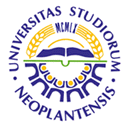 UNIVERSITY OF NOVI SADFACULTY OF AGRICULTURE 21000 NOVI SAD, TRG DOSITEJA OBRADOVIĆA 8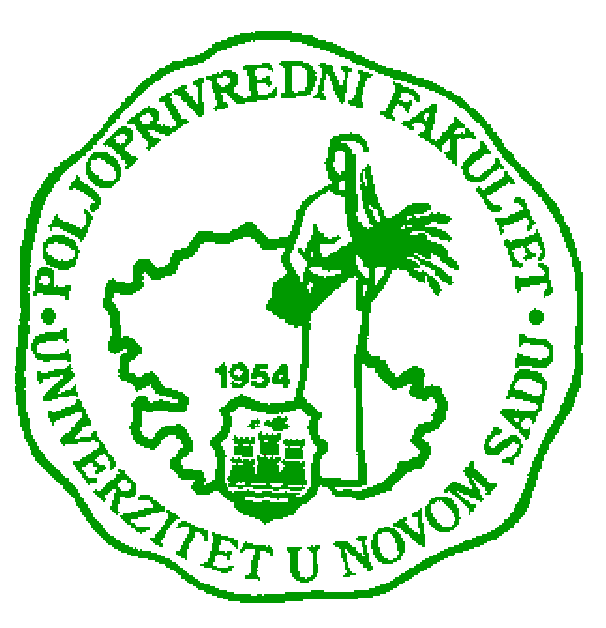 Study Programme AccreditationUNDERGRADUATE ACADEMIC STUDIES                               Water Management Name and last name:Name and last name:Name and last name:Name and last name:Name and last name:Name and last name:Name and last name:Name and last name:Zorica B. SrđevićZorica B. SrđevićZorica B. SrđevićZorica B. SrđevićZorica B. SrđevićAcademic title:Academic title:Academic title:Academic title:Academic title:Academic title:Academic title:Academic title:Associate ProfessorAssociate ProfessorAssociate ProfessorAssociate ProfessorAssociate ProfessorName of the institution where the teacher works full time and starting date:Name of the institution where the teacher works full time and starting date:Name of the institution where the teacher works full time and starting date:Name of the institution where the teacher works full time and starting date:Name of the institution where the teacher works full time and starting date:Name of the institution where the teacher works full time and starting date:Name of the institution where the teacher works full time and starting date:Name of the institution where the teacher works full time and starting date:Faculty of Agriculture, University of Novi Sad (1997- )Faculty of Agriculture, University of Novi Sad (1997- )Faculty of Agriculture, University of Novi Sad (1997- )Faculty of Agriculture, University of Novi Sad (1997- )Faculty of Agriculture, University of Novi Sad (1997- )Scientific or art field:Scientific or art field:Scientific or art field:Scientific or art field:Scientific or art field:Scientific or art field:Scientific or art field:Scientific or art field:Water managementWater managementWater managementWater managementWater managementAcademic careerAcademic careerAcademic careerAcademic careerAcademic careerAcademic careerAcademic careerAcademic careerAcademic careerAcademic careerAcademic careerAcademic careerAcademic careerYearInstitutionInstitutionInstitutionInstitutionInstitutionFieldFieldAcademic title election:Academic title election:Academic title election:Academic title election:Academic title election:2011Faculty of Agriculture, University of Novi SadFaculty of Agriculture, University of Novi SadFaculty of Agriculture, University of Novi SadFaculty of Agriculture, University of Novi SadFaculty of Agriculture, University of Novi Sad   Water management   Water managementPhD thesis:PhD thesis:PhD thesis:PhD thesis:PhD thesis:2006Faculty of Technical Sciences, University of Novi SadFaculty of Technical Sciences, University of Novi SadFaculty of Technical Sciences, University of Novi SadFaculty of Technical Sciences, University of Novi SadFaculty of Technical Sciences, University of Novi SadTechnical SciencesTechnical SciencesSpecialization:Specialization:Specialization:Specialization:Specialization:Magister thesisMagister thesisMagister thesisMagister thesisMagister thesis2001Faculty of Technical Sciences, University of Novi SadFaculty of Technical Sciences, University of Novi SadFaculty of Technical Sciences, University of Novi SadFaculty of Technical Sciences, University of Novi SadFaculty of Technical Sciences, University of Novi SadTechnical SciencesTechnical SciencesBachelor's thesisBachelor's thesisBachelor's thesisBachelor's thesisBachelor's thesis1997Faculty of Technical Sciences, University of Novi SadFaculty of Technical Sciences, University of Novi SadFaculty of Technical Sciences, University of Novi SadFaculty of Technical Sciences, University of Novi SadFaculty of Technical Sciences, University of Novi SadTechnical SciencesTechnical SciencesList of courses being held by the teacher in the accredited study programsList of courses being held by the teacher in the accredited study programsList of courses being held by the teacher in the accredited study programsList of courses being held by the teacher in the accredited study programsList of courses being held by the teacher in the accredited study programsList of courses being held by the teacher in the accredited study programsList of courses being held by the teacher in the accredited study programsList of courses being held by the teacher in the accredited study programsList of courses being held by the teacher in the accredited study programsList of courses being held by the teacher in the accredited study programsList of courses being held by the teacher in the accredited study programsList of courses being held by the teacher in the accredited study programsList of courses being held by the teacher in the accredited study programsIDCourse nameCourse nameCourse nameCourse nameCourse nameCourse nameStudy program name, study typeStudy program name, study typeStudy program name, study typeNumber of active teaching classes1.1.Theory of constructions Theory of constructions Theory of constructions Theory of constructions Theory of constructions Theory of constructions Water management, Bachelor studiesWater management, Bachelor studiesWater management, Bachelor studies72.2.Advanced water resources systems analysisAdvanced water resources systems analysisAdvanced water resources systems analysisAdvanced water resources systems analysisAdvanced water resources systems analysisAdvanced water resources systems analysisLowland agricultural water management (LOLAqua), Master studiesLowland agricultural water management (LOLAqua), Master studiesLowland agricultural water management (LOLAqua), Master studies0+13.3.Decision  making in water resourcesDecision  making in water resourcesDecision  making in water resourcesDecision  making in water resourcesDecision  making in water resourcesDecision  making in water resourcesLowland agricultural water management (LOLAqua), Master studiesLowland agricultural water management (LOLAqua), Master studiesLowland agricultural water management (LOLAqua), Master studies0,975+0,54.4.Contingency planing Contingency planing Contingency planing Contingency planing Contingency planing Contingency planing Lowland agricultural water management (LOLAqua), Master studiesLowland agricultural water management (LOLAqua), Master studiesLowland agricultural water management (LOLAqua), Master studies0,2+05.5.Decision support systemsDecision support systemsDecision support systemsDecision support systemsDecision support systemsDecision support systemsWater management, Master studiesWater management, Master studiesWater management, Master studies1,9+06.6.Water resources managementWater resources managementWater resources managementWater resources managementWater resources managementWater resources managementWater management, Master studiesWater management, Master studiesWater management, Master studies1,5+27.7.Advanced methods of operational researchAdvanced methods of operational researchAdvanced methods of operational researchAdvanced methods of operational researchAdvanced methods of operational researchAdvanced methods of operational researchWater management, Master studiesWater management, Master studiesWater management, Master studies1,5+08.8. Decision support methods in agroeconomics Decision support methods in agroeconomics Decision support methods in agroeconomics Decision support methods in agroeconomics Decision support methods in agroeconomics Decision support methods in agroeconomicsAgroeconomics, Master studiesAgroeconomics, Master studiesAgroeconomics, Master studies1+19.9.Methods of multi-criteria decision makingMethods of multi-criteria decision makingMethods of multi-criteria decision makingMethods of multi-criteria decision makingMethods of multi-criteria decision makingMethods of multi-criteria decision makingRural development and agrotourism, Master studiesRural development and agrotourism, Master studiesRural development and agrotourism, Master studies1,5+210.10.Analytic hierarchy processAnalytic hierarchy processAnalytic hierarchy processAnalytic hierarchy processAnalytic hierarchy processAnalytic hierarchy processRural development and agrotourism, Master studiesRural development and agrotourism, Master studiesRural development and agrotourism, Master studies2+2Representative references (minimum 5, not more than 10)Representative references (minimum 5, not more than 10)Representative references (minimum 5, not more than 10)Representative references (minimum 5, not more than 10)Representative references (minimum 5, not more than 10)Representative references (minimum 5, not more than 10)Representative references (minimum 5, not more than 10)Representative references (minimum 5, not more than 10)Representative references (minimum 5, not more than 10)Representative references (minimum 5, not more than 10)Representative references (minimum 5, not more than 10)Representative references (minimum 5, not more than 10)Representative references (minimum 5, not more than 10)Srdjevic Z., Srdjevic B.: Modelling Multicriteria Decision Making Process for Sharing Benefits from the Reservoir at Serbia-Romania Border. Water Resources Management 28, 4001-4018, 2014.Srdjevic Z., Srdjevic B.: Modelling Multicriteria Decision Making Process for Sharing Benefits from the Reservoir at Serbia-Romania Border. Water Resources Management 28, 4001-4018, 2014.Srdjevic Z., Srdjevic B.: Modelling Multicriteria Decision Making Process for Sharing Benefits from the Reservoir at Serbia-Romania Border. Water Resources Management 28, 4001-4018, 2014.Srdjevic Z., Srdjevic B.: Modelling Multicriteria Decision Making Process for Sharing Benefits from the Reservoir at Serbia-Romania Border. Water Resources Management 28, 4001-4018, 2014.Srdjevic Z., Srdjevic B.: Modelling Multicriteria Decision Making Process for Sharing Benefits from the Reservoir at Serbia-Romania Border. Water Resources Management 28, 4001-4018, 2014.Srdjevic Z., Srdjevic B.: Modelling Multicriteria Decision Making Process for Sharing Benefits from the Reservoir at Serbia-Romania Border. Water Resources Management 28, 4001-4018, 2014.Srdjevic Z., Srdjevic B.: Modelling Multicriteria Decision Making Process for Sharing Benefits from the Reservoir at Serbia-Romania Border. Water Resources Management 28, 4001-4018, 2014.Srdjevic Z., Srdjevic B.: Modelling Multicriteria Decision Making Process for Sharing Benefits from the Reservoir at Serbia-Romania Border. Water Resources Management 28, 4001-4018, 2014.Srdjevic Z., Srdjevic B.: Modelling Multicriteria Decision Making Process for Sharing Benefits from the Reservoir at Serbia-Romania Border. Water Resources Management 28, 4001-4018, 2014.Srdjevic Z., Srdjevic B.: Modelling Multicriteria Decision Making Process for Sharing Benefits from the Reservoir at Serbia-Romania Border. Water Resources Management 28, 4001-4018, 2014.Srdjevic Z., Srdjevic B.: Modelling Multicriteria Decision Making Process for Sharing Benefits from the Reservoir at Serbia-Romania Border. Water Resources Management 28, 4001-4018, 2014.Srdjevic Z., Srdjevic B.: Modelling Multicriteria Decision Making Process for Sharing Benefits from the Reservoir at Serbia-Romania Border. Water Resources Management 28, 4001-4018, 2014.Srdjevic B., Srdjevic Z., Blagojevic B.: First-level transitivity rule method for filling in incomplete pair-wise comparison matrices in the analytic hierarchy process, Applied Mathematics & Information Sciences 8(2), 1-9, 2014.Srdjevic B., Srdjevic Z., Blagojevic B.: First-level transitivity rule method for filling in incomplete pair-wise comparison matrices in the analytic hierarchy process, Applied Mathematics & Information Sciences 8(2), 1-9, 2014.Srdjevic B., Srdjevic Z., Blagojevic B.: First-level transitivity rule method for filling in incomplete pair-wise comparison matrices in the analytic hierarchy process, Applied Mathematics & Information Sciences 8(2), 1-9, 2014.Srdjevic B., Srdjevic Z., Blagojevic B.: First-level transitivity rule method for filling in incomplete pair-wise comparison matrices in the analytic hierarchy process, Applied Mathematics & Information Sciences 8(2), 1-9, 2014.Srdjevic B., Srdjevic Z., Blagojevic B.: First-level transitivity rule method for filling in incomplete pair-wise comparison matrices in the analytic hierarchy process, Applied Mathematics & Information Sciences 8(2), 1-9, 2014.Srdjevic B., Srdjevic Z., Blagojevic B.: First-level transitivity rule method for filling in incomplete pair-wise comparison matrices in the analytic hierarchy process, Applied Mathematics & Information Sciences 8(2), 1-9, 2014.Srdjevic B., Srdjevic Z., Blagojevic B.: First-level transitivity rule method for filling in incomplete pair-wise comparison matrices in the analytic hierarchy process, Applied Mathematics & Information Sciences 8(2), 1-9, 2014.Srdjevic B., Srdjevic Z., Blagojevic B.: First-level transitivity rule method for filling in incomplete pair-wise comparison matrices in the analytic hierarchy process, Applied Mathematics & Information Sciences 8(2), 1-9, 2014.Srdjevic B., Srdjevic Z., Blagojevic B.: First-level transitivity rule method for filling in incomplete pair-wise comparison matrices in the analytic hierarchy process, Applied Mathematics & Information Sciences 8(2), 1-9, 2014.Srdjevic B., Srdjevic Z., Blagojevic B.: First-level transitivity rule method for filling in incomplete pair-wise comparison matrices in the analytic hierarchy process, Applied Mathematics & Information Sciences 8(2), 1-9, 2014.Srdjevic B., Srdjevic Z., Blagojevic B.: First-level transitivity rule method for filling in incomplete pair-wise comparison matrices in the analytic hierarchy process, Applied Mathematics & Information Sciences 8(2), 1-9, 2014.Srdjevic B., Srdjevic Z., Blagojevic B.: First-level transitivity rule method for filling in incomplete pair-wise comparison matrices in the analytic hierarchy process, Applied Mathematics & Information Sciences 8(2), 1-9, 2014.Srdjevic B., Srdjevic Z., Blagojevic B., Suvocarev K.: A two-phase algorithm for consensus building in AHP-group decision making, Applied Mathematical Modelling 37, 6670-6682, 2013.Srdjevic B., Srdjevic Z., Blagojevic B., Suvocarev K.: A two-phase algorithm for consensus building in AHP-group decision making, Applied Mathematical Modelling 37, 6670-6682, 2013.Srdjevic B., Srdjevic Z., Blagojevic B., Suvocarev K.: A two-phase algorithm for consensus building in AHP-group decision making, Applied Mathematical Modelling 37, 6670-6682, 2013.Srdjevic B., Srdjevic Z., Blagojevic B., Suvocarev K.: A two-phase algorithm for consensus building in AHP-group decision making, Applied Mathematical Modelling 37, 6670-6682, 2013.Srdjevic B., Srdjevic Z., Blagojevic B., Suvocarev K.: A two-phase algorithm for consensus building in AHP-group decision making, Applied Mathematical Modelling 37, 6670-6682, 2013.Srdjevic B., Srdjevic Z., Blagojevic B., Suvocarev K.: A two-phase algorithm for consensus building in AHP-group decision making, Applied Mathematical Modelling 37, 6670-6682, 2013.Srdjevic B., Srdjevic Z., Blagojevic B., Suvocarev K.: A two-phase algorithm for consensus building in AHP-group decision making, Applied Mathematical Modelling 37, 6670-6682, 2013.Srdjevic B., Srdjevic Z., Blagojevic B., Suvocarev K.: A two-phase algorithm for consensus building in AHP-group decision making, Applied Mathematical Modelling 37, 6670-6682, 2013.Srdjevic B., Srdjevic Z., Blagojevic B., Suvocarev K.: A two-phase algorithm for consensus building in AHP-group decision making, Applied Mathematical Modelling 37, 6670-6682, 2013.Srdjevic B., Srdjevic Z., Blagojevic B., Suvocarev K.: A two-phase algorithm for consensus building in AHP-group decision making, Applied Mathematical Modelling 37, 6670-6682, 2013.Srdjevic B., Srdjevic Z., Blagojevic B., Suvocarev K.: A two-phase algorithm for consensus building in AHP-group decision making, Applied Mathematical Modelling 37, 6670-6682, 2013.Srdjevic B., Srdjevic Z., Blagojevic B., Suvocarev K.: A two-phase algorithm for consensus building in AHP-group decision making, Applied Mathematical Modelling 37, 6670-6682, 2013.Srdjevic Z., Srdjevic B.: Introducing the social participation concept in water management in Serbia, and related decision-making issues. Water Resources 40(4), 467–473, 2013.Srdjevic Z., Srdjevic B.: Introducing the social participation concept in water management in Serbia, and related decision-making issues. Water Resources 40(4), 467–473, 2013.Srdjevic Z., Srdjevic B.: Introducing the social participation concept in water management in Serbia, and related decision-making issues. Water Resources 40(4), 467–473, 2013.Srdjevic Z., Srdjevic B.: Introducing the social participation concept in water management in Serbia, and related decision-making issues. Water Resources 40(4), 467–473, 2013.Srdjevic Z., Srdjevic B.: Introducing the social participation concept in water management in Serbia, and related decision-making issues. Water Resources 40(4), 467–473, 2013.Srdjevic Z., Srdjevic B.: Introducing the social participation concept in water management in Serbia, and related decision-making issues. Water Resources 40(4), 467–473, 2013.Srdjevic Z., Srdjevic B.: Introducing the social participation concept in water management in Serbia, and related decision-making issues. Water Resources 40(4), 467–473, 2013.Srdjevic Z., Srdjevic B.: Introducing the social participation concept in water management in Serbia, and related decision-making issues. Water Resources 40(4), 467–473, 2013.Srdjevic Z., Srdjevic B.: Introducing the social participation concept in water management in Serbia, and related decision-making issues. Water Resources 40(4), 467–473, 2013.Srdjevic Z., Srdjevic B.: Introducing the social participation concept in water management in Serbia, and related decision-making issues. Water Resources 40(4), 467–473, 2013.Srdjevic Z., Srdjevic B.: Introducing the social participation concept in water management in Serbia, and related decision-making issues. Water Resources 40(4), 467–473, 2013.Srdjevic Z., Srdjevic B.: Introducing the social participation concept in water management in Serbia, and related decision-making issues. Water Resources 40(4), 467–473, 2013.Srdjevic B., Srdjevic Z., Blagojevic B., Suvocarev K.: A two-phase algorithm for consensus building in AHP-group decision making, Applied Mathematical Modelling 37, 6670-6682, 2013.Srdjevic B., Srdjevic Z., Blagojevic B., Suvocarev K.: A two-phase algorithm for consensus building in AHP-group decision making, Applied Mathematical Modelling 37, 6670-6682, 2013.Srdjevic B., Srdjevic Z., Blagojevic B., Suvocarev K.: A two-phase algorithm for consensus building in AHP-group decision making, Applied Mathematical Modelling 37, 6670-6682, 2013.Srdjevic B., Srdjevic Z., Blagojevic B., Suvocarev K.: A two-phase algorithm for consensus building in AHP-group decision making, Applied Mathematical Modelling 37, 6670-6682, 2013.Srdjevic B., Srdjevic Z., Blagojevic B., Suvocarev K.: A two-phase algorithm for consensus building in AHP-group decision making, Applied Mathematical Modelling 37, 6670-6682, 2013.Srdjevic B., Srdjevic Z., Blagojevic B., Suvocarev K.: A two-phase algorithm for consensus building in AHP-group decision making, Applied Mathematical Modelling 37, 6670-6682, 2013.Srdjevic B., Srdjevic Z., Blagojevic B., Suvocarev K.: A two-phase algorithm for consensus building in AHP-group decision making, Applied Mathematical Modelling 37, 6670-6682, 2013.Srdjevic B., Srdjevic Z., Blagojevic B., Suvocarev K.: A two-phase algorithm for consensus building in AHP-group decision making, Applied Mathematical Modelling 37, 6670-6682, 2013.Srdjevic B., Srdjevic Z., Blagojevic B., Suvocarev K.: A two-phase algorithm for consensus building in AHP-group decision making, Applied Mathematical Modelling 37, 6670-6682, 2013.Srdjevic B., Srdjevic Z., Blagojevic B., Suvocarev K.: A two-phase algorithm for consensus building in AHP-group decision making, Applied Mathematical Modelling 37, 6670-6682, 2013.Srdjevic B., Srdjevic Z., Blagojevic B., Suvocarev K.: A two-phase algorithm for consensus building in AHP-group decision making, Applied Mathematical Modelling 37, 6670-6682, 2013.Srdjevic B., Srdjevic Z., Blagojevic B., Suvocarev K.: A two-phase algorithm for consensus building in AHP-group decision making, Applied Mathematical Modelling 37, 6670-6682, 2013.Srdjevic Z., Bajcetic R., Srdjevic B.: Identifying the criteria set for multicriteria decision making based on SWOT/PESTLE analysis: a case study of reconstructing a water intake structure. Water Resources Management 26, 3379-3393, 2012.Srdjevic Z., Bajcetic R., Srdjevic B.: Identifying the criteria set for multicriteria decision making based on SWOT/PESTLE analysis: a case study of reconstructing a water intake structure. Water Resources Management 26, 3379-3393, 2012.Srdjevic Z., Bajcetic R., Srdjevic B.: Identifying the criteria set for multicriteria decision making based on SWOT/PESTLE analysis: a case study of reconstructing a water intake structure. Water Resources Management 26, 3379-3393, 2012.Srdjevic Z., Bajcetic R., Srdjevic B.: Identifying the criteria set for multicriteria decision making based on SWOT/PESTLE analysis: a case study of reconstructing a water intake structure. Water Resources Management 26, 3379-3393, 2012.Srdjevic Z., Bajcetic R., Srdjevic B.: Identifying the criteria set for multicriteria decision making based on SWOT/PESTLE analysis: a case study of reconstructing a water intake structure. Water Resources Management 26, 3379-3393, 2012.Srdjevic Z., Bajcetic R., Srdjevic B.: Identifying the criteria set for multicriteria decision making based on SWOT/PESTLE analysis: a case study of reconstructing a water intake structure. Water Resources Management 26, 3379-3393, 2012.Srdjevic Z., Bajcetic R., Srdjevic B.: Identifying the criteria set for multicriteria decision making based on SWOT/PESTLE analysis: a case study of reconstructing a water intake structure. Water Resources Management 26, 3379-3393, 2012.Srdjevic Z., Bajcetic R., Srdjevic B.: Identifying the criteria set for multicriteria decision making based on SWOT/PESTLE analysis: a case study of reconstructing a water intake structure. Water Resources Management 26, 3379-3393, 2012.Srdjevic Z., Bajcetic R., Srdjevic B.: Identifying the criteria set for multicriteria decision making based on SWOT/PESTLE analysis: a case study of reconstructing a water intake structure. Water Resources Management 26, 3379-3393, 2012.Srdjevic Z., Bajcetic R., Srdjevic B.: Identifying the criteria set for multicriteria decision making based on SWOT/PESTLE analysis: a case study of reconstructing a water intake structure. Water Resources Management 26, 3379-3393, 2012.Srdjevic Z., Bajcetic R., Srdjevic B.: Identifying the criteria set for multicriteria decision making based on SWOT/PESTLE analysis: a case study of reconstructing a water intake structure. Water Resources Management 26, 3379-3393, 2012.Srdjevic Z., Bajcetic R., Srdjevic B.: Identifying the criteria set for multicriteria decision making based on SWOT/PESTLE analysis: a case study of reconstructing a water intake structure. Water Resources Management 26, 3379-3393, 2012.Zelenovic Vasiljevic T., Srdjevic Z., Bajcetic R., Vojinovic Miloradov M.: GIS and the Analytic Hierarchy Process for regional landfill site selection in transitional countries: a case study from Serbia. Environmental Management, Volume 49 (2),  445-458, 2012.  Zelenovic Vasiljevic T., Srdjevic Z., Bajcetic R., Vojinovic Miloradov M.: GIS and the Analytic Hierarchy Process for regional landfill site selection in transitional countries: a case study from Serbia. Environmental Management, Volume 49 (2),  445-458, 2012.  Zelenovic Vasiljevic T., Srdjevic Z., Bajcetic R., Vojinovic Miloradov M.: GIS and the Analytic Hierarchy Process for regional landfill site selection in transitional countries: a case study from Serbia. Environmental Management, Volume 49 (2),  445-458, 2012.  Zelenovic Vasiljevic T., Srdjevic Z., Bajcetic R., Vojinovic Miloradov M.: GIS and the Analytic Hierarchy Process for regional landfill site selection in transitional countries: a case study from Serbia. Environmental Management, Volume 49 (2),  445-458, 2012.  Zelenovic Vasiljevic T., Srdjevic Z., Bajcetic R., Vojinovic Miloradov M.: GIS and the Analytic Hierarchy Process for regional landfill site selection in transitional countries: a case study from Serbia. Environmental Management, Volume 49 (2),  445-458, 2012.  Zelenovic Vasiljevic T., Srdjevic Z., Bajcetic R., Vojinovic Miloradov M.: GIS and the Analytic Hierarchy Process for regional landfill site selection in transitional countries: a case study from Serbia. Environmental Management, Volume 49 (2),  445-458, 2012.  Zelenovic Vasiljevic T., Srdjevic Z., Bajcetic R., Vojinovic Miloradov M.: GIS and the Analytic Hierarchy Process for regional landfill site selection in transitional countries: a case study from Serbia. Environmental Management, Volume 49 (2),  445-458, 2012.  Zelenovic Vasiljevic T., Srdjevic Z., Bajcetic R., Vojinovic Miloradov M.: GIS and the Analytic Hierarchy Process for regional landfill site selection in transitional countries: a case study from Serbia. Environmental Management, Volume 49 (2),  445-458, 2012.  Zelenovic Vasiljevic T., Srdjevic Z., Bajcetic R., Vojinovic Miloradov M.: GIS and the Analytic Hierarchy Process for regional landfill site selection in transitional countries: a case study from Serbia. Environmental Management, Volume 49 (2),  445-458, 2012.  Zelenovic Vasiljevic T., Srdjevic Z., Bajcetic R., Vojinovic Miloradov M.: GIS and the Analytic Hierarchy Process for regional landfill site selection in transitional countries: a case study from Serbia. Environmental Management, Volume 49 (2),  445-458, 2012.  Zelenovic Vasiljevic T., Srdjevic Z., Bajcetic R., Vojinovic Miloradov M.: GIS and the Analytic Hierarchy Process for regional landfill site selection in transitional countries: a case study from Serbia. Environmental Management, Volume 49 (2),  445-458, 2012.  Zelenovic Vasiljevic T., Srdjevic Z., Bajcetic R., Vojinovic Miloradov M.: GIS and the Analytic Hierarchy Process for regional landfill site selection in transitional countries: a case study from Serbia. Environmental Management, Volume 49 (2),  445-458, 2012.  Srdjevic Z., Cveticanin L.: Identifying non-linear biomechanical models by multicriteria analysis, Journal of Sound and Vibration 331, 1207-1216, 2012.Srdjevic Z., Cveticanin L.: Identifying non-linear biomechanical models by multicriteria analysis, Journal of Sound and Vibration 331, 1207-1216, 2012.Srdjevic Z., Cveticanin L.: Identifying non-linear biomechanical models by multicriteria analysis, Journal of Sound and Vibration 331, 1207-1216, 2012.Srdjevic Z., Cveticanin L.: Identifying non-linear biomechanical models by multicriteria analysis, Journal of Sound and Vibration 331, 1207-1216, 2012.Srdjevic Z., Cveticanin L.: Identifying non-linear biomechanical models by multicriteria analysis, Journal of Sound and Vibration 331, 1207-1216, 2012.Srdjevic Z., Cveticanin L.: Identifying non-linear biomechanical models by multicriteria analysis, Journal of Sound and Vibration 331, 1207-1216, 2012.Srdjevic Z., Cveticanin L.: Identifying non-linear biomechanical models by multicriteria analysis, Journal of Sound and Vibration 331, 1207-1216, 2012.Srdjevic Z., Cveticanin L.: Identifying non-linear biomechanical models by multicriteria analysis, Journal of Sound and Vibration 331, 1207-1216, 2012.Srdjevic Z., Cveticanin L.: Identifying non-linear biomechanical models by multicriteria analysis, Journal of Sound and Vibration 331, 1207-1216, 2012.Srdjevic Z., Cveticanin L.: Identifying non-linear biomechanical models by multicriteria analysis, Journal of Sound and Vibration 331, 1207-1216, 2012.Srdjevic Z., Cveticanin L.: Identifying non-linear biomechanical models by multicriteria analysis, Journal of Sound and Vibration 331, 1207-1216, 2012.Srdjevic Z., Cveticanin L.: Identifying non-linear biomechanical models by multicriteria analysis, Journal of Sound and Vibration 331, 1207-1216, 2012.Srdjevic Z: Comparison of different multicriteria methods in selecting optimal biomechanical model parameters. Journal of Applied Mathematics and Mechanics / Zeitschrift für Angewandte Mathematik und Mechanik 92 (2), 105 – 112, 2012.Srdjevic Z: Comparison of different multicriteria methods in selecting optimal biomechanical model parameters. Journal of Applied Mathematics and Mechanics / Zeitschrift für Angewandte Mathematik und Mechanik 92 (2), 105 – 112, 2012.Srdjevic Z: Comparison of different multicriteria methods in selecting optimal biomechanical model parameters. Journal of Applied Mathematics and Mechanics / Zeitschrift für Angewandte Mathematik und Mechanik 92 (2), 105 – 112, 2012.Srdjevic Z: Comparison of different multicriteria methods in selecting optimal biomechanical model parameters. Journal of Applied Mathematics and Mechanics / Zeitschrift für Angewandte Mathematik und Mechanik 92 (2), 105 – 112, 2012.Srdjevic Z: Comparison of different multicriteria methods in selecting optimal biomechanical model parameters. Journal of Applied Mathematics and Mechanics / Zeitschrift für Angewandte Mathematik und Mechanik 92 (2), 105 – 112, 2012.Srdjevic Z: Comparison of different multicriteria methods in selecting optimal biomechanical model parameters. Journal of Applied Mathematics and Mechanics / Zeitschrift für Angewandte Mathematik und Mechanik 92 (2), 105 – 112, 2012.Srdjevic Z: Comparison of different multicriteria methods in selecting optimal biomechanical model parameters. Journal of Applied Mathematics and Mechanics / Zeitschrift für Angewandte Mathematik und Mechanik 92 (2), 105 – 112, 2012.Srdjevic Z: Comparison of different multicriteria methods in selecting optimal biomechanical model parameters. Journal of Applied Mathematics and Mechanics / Zeitschrift für Angewandte Mathematik und Mechanik 92 (2), 105 – 112, 2012.Srdjevic Z: Comparison of different multicriteria methods in selecting optimal biomechanical model parameters. Journal of Applied Mathematics and Mechanics / Zeitschrift für Angewandte Mathematik und Mechanik 92 (2), 105 – 112, 2012.Srdjevic Z: Comparison of different multicriteria methods in selecting optimal biomechanical model parameters. Journal of Applied Mathematics and Mechanics / Zeitschrift für Angewandte Mathematik und Mechanik 92 (2), 105 – 112, 2012.Srdjevic Z: Comparison of different multicriteria methods in selecting optimal biomechanical model parameters. Journal of Applied Mathematics and Mechanics / Zeitschrift für Angewandte Mathematik und Mechanik 92 (2), 105 – 112, 2012.Srdjevic Z: Comparison of different multicriteria methods in selecting optimal biomechanical model parameters. Journal of Applied Mathematics and Mechanics / Zeitschrift für Angewandte Mathematik und Mechanik 92 (2), 105 – 112, 2012.Summary data for the teacher's scientific or art and professional activity: Summary data for the teacher's scientific or art and professional activity: Summary data for the teacher's scientific or art and professional activity: Summary data for the teacher's scientific or art and professional activity: Summary data for the teacher's scientific or art and professional activity: Summary data for the teacher's scientific or art and professional activity: Summary data for the teacher's scientific or art and professional activity: Summary data for the teacher's scientific or art and professional activity: Summary data for the teacher's scientific or art and professional activity: Summary data for the teacher's scientific or art and professional activity: Summary data for the teacher's scientific or art and professional activity: Summary data for the teacher's scientific or art and professional activity: Summary data for the teacher's scientific or art and professional activity: Quotation total: Quotation total: Quotation total: Quotation total: Quotation total: Quotation total: Quotation total: Total of SCI (SSCI) list papers:Total of SCI (SSCI) list papers:Total of SCI (SSCI) list papers:Total of SCI (SSCI) list papers:Total of SCI (SSCI) list papers:Total of SCI (SSCI) list papers:Total of SCI (SSCI) list papers:191919191919Current projects: 4Current projects: 4Current projects: 4Current projects: 4Current projects: 4Current projects: 4Current projects: 4Domestic: 2Domestic: 2Domestic: 2International:  2                   International:  2                   International:  2                     Specialization   Specialization   Specialization   Specialization International Course ‘Exploration, exploitation and management of groundwater resources’ financed by the Israely Ministry for Foreign Affairs (March-July 1999)International Course ‘Exploration, exploitation and management of groundwater resources’ financed by the Israely Ministry for Foreign Affairs (March-July 1999)International Course ‘Exploration, exploitation and management of groundwater resources’ financed by the Israely Ministry for Foreign Affairs (March-July 1999)International Course ‘Exploration, exploitation and management of groundwater resources’ financed by the Israely Ministry for Foreign Affairs (March-July 1999)International Course ‘Exploration, exploitation and management of groundwater resources’ financed by the Israely Ministry for Foreign Affairs (March-July 1999)International Course ‘Exploration, exploitation and management of groundwater resources’ financed by the Israely Ministry for Foreign Affairs (March-July 1999)International Course ‘Exploration, exploitation and management of groundwater resources’ financed by the Israely Ministry for Foreign Affairs (March-July 1999)International Course ‘Exploration, exploitation and management of groundwater resources’ financed by the Israely Ministry for Foreign Affairs (March-July 1999)International Course ‘Exploration, exploitation and management of groundwater resources’ financed by the Israely Ministry for Foreign Affairs (March-July 1999)